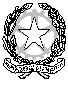  ISTITUTO COMPRENSIVO STATALE “U. FLORIANI”               Scuola Infanzia - Primaria - Secondaria 1° grado	Via          E. Pozza, 12 - 36076 Recoaro Terme (VI) - Tel. 0445/75056 - Fax 0445/75174                                                                        C.M. VIIC848004 – C. F. 85001410241	                e-mail: viic848004@istruzione.itpec: viic848004@pec.istruzione.itsito: www.icrecoaro.edu.itProt. n. 3388/C24c				                               	Recoaro Terme,  08 ottobre 2021v. segnatura in alto							Alle DocentiIns. De Masi Licia AntonellaIns. Santagiuliana CarlaOGGETTO: 	NOMINA Commissione per la Valutazione delle Istanze di partecipazione alla Selezione 		di Esperto per la realizzazione del Progetto di FORMAZIONE DOCENTI 2020/2021 LETTURA ad alta voce e LETTURA animataVISTO	il Piano Formazione Docenti  PNSD 2020/2021 dell’USR del Veneto, assunto al prot.74 del 12/03/2021;VISTE	le relative comunicazioni tramite la Scuola Polo  I.C. Valdagno 2;VISTA 	la disponibilità finanziaria nella scheda di Bilancio P4.1;VISTA 	la nota prot.n. AOODGEFID 31732 del 25/07/2017, contenente l’Aggiornamento delle linee guidadell’Autorità di Gestione per l’affidamento dei contratti pubblici di servizi e forniture di importo inferiore alla soglia comunitaria diramate con nota del 13 gennaio 2016, n. 1588; VISTA 	la nota prot.n. AOODGEFID 34815 del 02/08/2017, contenente chiarimenti in merito alle Attività di formazione – Iter di reclutamento del personale “esperto” e relativi aspetti di natura fiscale, previdenziale e assistenziale;VISTI 		i Regolamenti UE e tutta la normativa di riferimento per la realizzazione del suddetto progetto; VISTE 		le indicazioni del MIUR per la realizzazione degli interventi;VISTA	l’Assunzione a Bilancio 2021, Accertamento n.13 del 07/04/2021 e Reversale n.11 del 07/04/2021 della somma di € 433,50== (pari al 50% del finanziamento);VISTO 	il D.I. n. 129 del 28/08/2018 “Regolamento recante istruzioni generali sulla gestione amministrativo-contabile delle istituzioni scolastiche" ai sensi dell'art.1, c.143 Legge 13 luglio 2015, n. 107”;VISTO	il D.P.R. N° 275/99, Regolamento dell’autonomia;VISTO	il D.L. n. 165 del 30/03/2001;PRESO 	ATTO che per la realizzazione del percorso formativo  occorre selezionare le  figure professionale indicata in oggetto, prioritariamente tra il personale interno – nota MIUR Prot. 34815 del 02.08.2017; VISTA 		la successiva nota Miur di Errata Corrige Prot. 35926 del 21.09.2017 con la quale si danno disposizioni in merito all’iter di reclutamento del personale “esperto” e dei relativi aspetti di natura fiscale, previdenziale e assistenziale; VISTO 	il proprio Regolamento per la disciplina degli incarichi al Personale interno ed esperti esterni approvato dal Consiglio di Istituto delibera n. 59/2017 del 25/10/2017; VISTO	il Programma Annuale 2021 in fase di realizzazione;VISTA 	la necessità di organizzare una Formazione per i docenti sui temi:Lettura ad alta voce e Lettura espressiva;VISTO	l’Avviso e la procedura avviati e rivolti al PERSONALE INTERNO, PERSONALE DI ALTRE II.SS. (Collaborazioni Plurime) ed ESPERTI ESTERNI prot.3181/C14c del 30/09/2021;VISTA	la scadenza dei tempi della presentazione delle candidature: ore 12,00 del 07/10/2021;quali componenti della Commissione per la valutazione e verifica delle candidature pervenute per il progetto:FORMAZIONE dei DOCENTI a.s. 2020/2021 LETTURA ad alta voce e LETTURA animataIL DIRIGENTE SCOLASTICO Designa le SS.LL. La Commissione sarà quindi costituita dai seguenti componenti:ins. DE MASI LICIA ANTONELLA - ins SANTAGIULIANA CARLA e Dirigente Sc. prof.ssa Eleonora Luciana SchiavoLa Commissione si riunirà per i lavori  MARTEDI’ 12 ottobre alle ore 11,45 presso la Sede centrale dell’I.C. U. Floriani di Recoaro Terme e dovrà:Verificare la presentazione e il contenuto delle domande pervenute;Verificare la rispondenza dei requisiti richiesti;Valutare e valorizzare quanto dichiarato, nel rispetto della tabella di valutazione  allegata a all’Avviso di Selezione prot.3181/C14c del 30/09/2021IL DIRIGENTE SCOLASTICOprof.ssa Eleonora Luciana SchiavoFirma autografa sostituita a mezzo stampa ai sensi Dell’art. 3comma 2 del Decreto Legislativo n. 39/1993